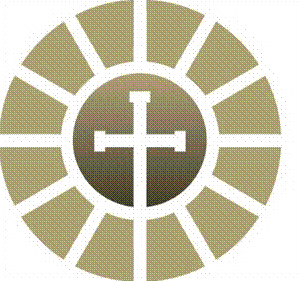 Facilities Use AgreementThis agreement by and between Calvary Baptist Church at 1121 Paul W. Bryant Dr., Tuscaloosa, AL 35401.and __________________________ ___________________________________________ will take efect			User’s Name				User’s Complete Addresson the ______ day of ______________ ________ and will continue for a period of _________________________.            Day		       Month	     Year						        Time PeriodWHEREAS, Owner owns premises located at 1121 Paul W. Bryant Dr., Tuscaloosa, AL 35401, which is normally used for _____________________________________________________________________ , and WHEREAS, User 				          Type of Usedesires to use the ______________________________________ area of the facilities for the purpose of			Area of premise (e.g. church building)_________________________________________________________ , WHEREAS, Owner agreed to allow User			Purpose of UseTo use the facilities provided that the following terms and conditions are met.It is Therefore Agreed By and Between the Parties:Owner agrees to let User use the above described premises for the above described purpose on___________________________________.   Lauren Neary lneary@calvarytuscaloosa.org 205-758-0495           Describe times and days of usage				     Name of Owner’s contact personis the contact person for Owner and _____________________________________________ is the contact person 							Name of User’s contact personfor User to coordinate the details of usage. Fee Agreement.  User agrees to pay Owner ____________________ for the use of the premises.   Amount Non-Fee Agreement.  In consideration for the benefit of using Owner’s facilities, User agrees to abide by all the terms and conditions of use described in this agreement.User agrees that it will not use the premises for any unlawful purposes, and will obey all laws, rules, and regulations of all governmental authorities while using the above described facilities.User agrees that it will not use the premises for any purpose that is contrary to the mission, purpose or belief of the Owner, which is biblically-based religious institution.User agrees to abide by any rules or regulations for the use of the premises that are attached to this agreement. Organizational Users.  User promises and warrants that it carries liability insurance with a minimum liability occurrence limit of $1,000,000. The User will provide a certificate of insurance to the Owner at least seven days prior to the date upon which the User begins to use the above described premises. The certificate of insurance will indicate that User has made Owner an “additional insured” on User’s policy with respect to the use by User of the above described premises. Individual Users.  User promises and warrants that User will obtain signed Activity Participation Agreements (either provided by or acceptable to Owner) from each participant in the activity. If the participants are minors, User will obtain the signature of at least one parent or legal guardian on each Activity Participation Agreement.User agrees to hold harmless, indemnify and defend Owner (including Owner’s agents, employees, and representatives) from any and all liability for injury or damage including, but not limited to, bodily injury, personal injury, emotional injury, or property damage which may result from any person using the above described premises, its entrances and exits, and surrounding areas, for User’s purposes, regardless of whether such injury or damage results from the negligence of the Owner (including Owner’s agents, employees and representatives) or otherwise.User agrees to be responsible for preparing for use and returning to the pre-use condition all areas of the premises which User will use, including entrances and exits.User agrees to conduct a visual inspection of the premises, including entrances and exits, prior to each use, and warrants that the premises will be used only if it is in a safe condition.This agreement may be cancelled unilaterally by either party with 14 days written notice to the other party.In the event that Owner must cancel this agreement, User will be entitled to any deposit User has paid. However, in no event will Owner be liable for User for any lost profits or incidental, indirect, special, or consequential damages arising out of User’s inability to use the above described premises, even if Owner has been advised of the possibility of such damages.User agrees that it will not assign any of its rights under this agreement, and any such assignment will void this agreement at the sole option of the Owner.Owner and User agree that any disputes arising under this agreement will be resolved via a mutually acceptable alternative dispute resolution process. If Owner and User cannot mutually agree upon such a process, the dispute will be submitted to a three-member arbitration panel of the American Arbitration Association for final resolution.This document contains the entire agreement of the parties and supersedes all prior written or oral agreements relating to the subject matter.Dated this ______ day of ______________ ________	        Day		              Month 	            Year	Owner							User___________________________________________	___________________________________________Signers Name	Signer’s Name___________________________________________	___________________________________________Position with Owner (title)	Position with User (title)